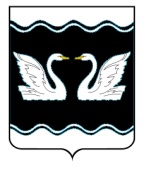 СОВЕТ ПРОЛЕТАРСКОГО СЕЛЬСКОГО ПОСЕЛЕНИЯКОРЕНОВСКОГО  РАЙОНАРЕШЕНИЕот18. 01.2024                                                                                                                         № 242х. Бабиче-КореновскийО даче согласия администрации Пролетарского сельского поселения Кореновского района принять в муниципальную собственность имущество, переданное муниципальным образованиемКореновский районВ соответствии со статьями 14, 50 Федерального закона от 06 октября 2003 года № 131-ФЗ «Об общих принципах организации местного самоуправления в Российской Федерации», уставом Пролетарского сельского поселения Кореновского района, решением Совета Пролетарского сельского поселения Кореновского района от 25 мая 2022   № 164 «Об утверждении Положения о порядке управления и распоряжения имуществом, находящимся в собственности  Пролетарского сельского поселения Кореновского района , Совет Пролетарского сельского поселения Кореновского района р е ш и л: 1. Дать согласие администрации Пролетарского сельского поселения Кореновского района принять в собственность имущество, переданное муниципальным образованием Кореновский район, согласно прилагаемому перечню.2. Опубликовать настоящее решение на информационных стендах Пролетарского сельского поселения Кореновского района и разместить в информационно–телекоммуникационной сети «Интернет» на официальном сайте администрации Пролетарского сельского поселения Кореновского района.3. Контроль за выполнением настоящего решения возложить на постоянную комиссию по финансово-бюджетной и экономической политике, налогам и сборам, землепользованию и землеустройству Пролетарского сельского поселения Кореновского района (Галюга).4. Решение вступает в силу со дня его подписания.ГлаваПролетарского сельского поселенияКореновского района                                                                     Т.Г.ВариводаПРИЛОЖЕНИЕк решению Совета Пролетарскогосельского поселенияКореновского районаот 18.01.2024 № 242ПЕРЕЧЕНЬимущества, находящегося в собственности муниципального образования Кореновский район, передаваемого в муниципальную собственность Пролетарского сельского поселения Кореновского района  ГлаваПролетарского сельского поселенияКореновского района                                                                                                                                       Т.Г. Варивода № п/пНаименование имуществаКол-во,ед.Индивидуализирующие характеристикиБалансовая стоимость/остаточная стоимость, руб.1Комплексная детская игровая площадка, адрес (местонахождение): Российская Федерация, Краснодарский край, Кореновский район, Пролетарское сельское поселение, х. Бабиче-Кореновский, ул. Мира, б/н 1 Комплексная детская игровая площадка, год изготовления 2023, в составе тренажеров:1. Скамья для пресса+гиперэкстензия, модель: ARMS022, для детей от 14 лет, габаритные размеры — длина 120 см, ширина 112 см, высота 102 см, вес не более 130 кг; технические характеристики и комплектность указаны в паспорте изделия. Предприятие изготовитель: Уральский завод спортивного инвентаря.2. Шаговый, модель: ARMS041, габаритные размеры — длина 111 см, ширина 50 см, высота 141 см, вес не более 60 кг, технические характеристики и комплектность указаны в паспорте изделия. Предприятие изготовитель: Уральский завод спортивного инвентаря.3. Лыжник, модель: ARMS042, габаритные размеры — длина 78 см, ширина 53 см, высота 170 см, вес не более 65 кг, технические характеристики и комплектность указаны в паспорте изделия. Предприятие изготовитель: Уральский завод спортивного инвентаря.4. Разгибание ног+тяга сидя, модель: ARMS045.1, габаритные размеры — длина 225 см, ширина 85 см, высота 120 см, вес не более 45 кг, технические характеристики и комплектность указаны в паспорте изделия. Предприятие изготовитель: Уральский завод спортивного инвентаря.5. Степпер+твистер сидя, модель: ARMS046.1, габаритные размеры — длина 225 см, ширина 85 см, высота 120 см, вес не более 45 кг, технические характеристики и комплектность указаны в паспорте изделия. Предприятие изготовитель: Уральский завод спортивного инвентаря.6. Вертикальная тяга+жим сидя, модель: ARMS053, габаритные размеры — длина 1905 мм, ширина 955 мм, высота 1850 мм, технические характеристики и комплектность указаны в паспорте изделия. Предприятие изготовитель: Уральский завод спортивного инвентаря.7. Гребля, модель: ARMS056, габаритные размеры — длина 114 см, ширина 81 см, высота 88 см, вес не более 70 кг, технические характеристики и комплектность указаны в паспорте изделия. Предприятие изготовитель: Уральский завод спортивного инвентаря.8. Эллиптический, модель: ARMS060, габаритные размеры — длина 127 см, ширина 61 см, высота 159 см, вес не более 50 кг, технические характеристики и комплектность указаны в паспорте изделия. Предприятие изготовитель: Уральский завод спортивного инвентаря.9. Велосипед, модель: ARMS061, габаритные размеры — длина 104 см, ширина 70 см, высота 129 см, вес не более 30 кг, технические характеристики и комплектность указаны в паспорте изделия. Предприятие изготовитель: Уральский завод спортивного инвентаря.10. Велосипед+Степ для двоих, модель: ARMS061.2, габаритные размеры - длина 1440 мм, ширина 700 мм, высота 1490 мм, технические характеристики и комплектность указаны в паспорте изделия. Предприятие изготовитель: Уральский завод спортивного инвентаря.11. Велосипед+степ+шаговый, модель: ARMS061.3, габаритные размеры - длина 241 см, ширина 70 см, высота 137 см, вес не более 100 кг, технические характеристики и комплектность указаны в паспорте изделия. Предприятие изготовитель: Уральский завод спортивного инвентаря.12. Тяга к груди+жим ногами, модель: ARMS066, габаритные размеры — длина 190 см, ширина 85 см, высота 188 см, вес не более 90 кг, технические характеристики и комплектность указаны в паспорте изделия. Предприятие изготовитель: Уральский завод спортивного инвентаря.13. Маятник+Степпер, модель: ARMS068, габаритные размеры — длина 1160 мм, ширина 710 мм, высота 1355 мм,  технические характеристики и комплектность указаны в паспорте изделия. Предприятие изготовитель: Уральский завод спортивного инвентаря.14. Маятник+Твистер, модель: ARMS079.1, габаритные размеры — длина 105 см, ширина 63 см, высота 133 см, вес не более 40 кг, технические характеристики и комплектность указаны в паспорте изделия. Предприятие изготовитель: Уральский завод спортивного инвентаря.15. «Атлетический комплекс Гелиос», модель: ARWORK201, габаритные размеры — длина 546 см, ширина 546 см, высота 265 см, вес не более 510 кг, технические характеристики и комплектность указаны в паспорте изделия. Предприятие изготовитель: Уральский завод спортивного инвентаря.1 050 000,00 